TiTLe (timeS new roman, 13 POINTS, BOLD, TEXT CENTERED, SINGLE SPACE)Karol Nowak, Jan Nowak (Times New Roman 12 points, bold, centered underline - the person presenting)Adam Mickiewicz University, Uniwersytetu Poznańskiego 8, 61-614 Poznań, Poland (Times New Roman 10 points, italic )e-mail Corresponding author; nwak@edu.plThe main text, please typed in Times New Roman 11 pt, single spacing, justified text, references in square brackets [1]. The abstract should not exceed 1 page A4, margins equal to 2.5 cm. Abstracts are limited to 350 words in total (for title, abstract and references). An optional figure / diagram to support abstracts may be included in the abstract (1 figure only with 100 words of caption).References (Times New Roman 10 pt)[1]. K. Nowak, J. Nowak, J. Am. Chem. Soc., 2015, 128, 1292-1305.[2]. K. Nowak, J Nowak, International Table for X-ray Crystallography, University of Gottingen, Germany, 1997, p. 215-219.A few words about yourself…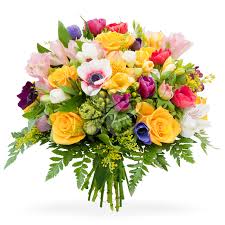 The text of the hobby, interest, favorite dishes and … please typed in Times New Roman 11 pt, single spacing.